ЛЮБИТЬ СПОРТ С МАЛЫХ ЛЕТ       Характер  будущего человека, его способности  и привычки закладываются с самого раннего детства. Каков будет  человек в будущем, зависит во многом от его воспитания в детстве. Особенно важны первые годы жизни  ребенка. Среди полезных и нужных привычек, закладываемых с детства, несомненно, является привитая любовь к спорту.       Давайте попробуем разобраться в положительных аспектах от занятий спортом.Во-первых, первый плюс от занятий любым видом спорта, безусловно, является  здоровье, которое, как известно не купишь ни за какие деньги. Физическая нагрузка полезна при любых без исключения физических занятиях, будь это одиночный или командный вид спорта. Многие родители очень часто переживают по поводу увеличенной нагрузки, которую приходится испытывать ребенку при занятиях.Однако, педагоги, которые проводят с ребенком занятия, контролируют уровень нагрузки. При правильной физической нагрузке занятия спортом способствуют формированию осанки и фигуры.      Во-вторых, привитая любовь к спорту позволяет  ребенку не только быть в отличной спортивной форме, но и отвлечет в  дальнейшем его от пристрастия к вредным привычкам, коими являются курение, алкоголь и наркотики.      В-третьих, спорт – это отличная форма проведения досуга, как в детстве, так и в старшем возрасте.         В-четвертых, занятия спортом являются положительным аспектом для будущей карьеры ребенка, позволяя выгодно выделяться ему среди остальных претендентов на занимаемую должность. Кроме того, работодатель охотно берет таких работников на вакантные места, зная, что такой будет не только отлично справляться со своими обязанностями на рабочем месте, но и с успехом защищать честь организации на спортивных соревнованиях. Если родители будут поощрять занятия спортом и жить одной жизнью с ребенком, то возможно, что они смогут воспитать и будущую звезду.    И немного о звёздах и спорте:                 ******************************************************************Дети знака Огня  Овен, Лев, Стрелец. Среди великих спортсменов их большинство. Отличаются лидерскими качествами, честолюбивыми задатками быть на виду и на первых местах.******************************************************************Дети знака Земли  Телец, Дева, Козерог. В них изначально заложено упорство, настырность, зависимость от привычки. А также любовь к порядку и повиновение авторитету. Втянувшись в тренировочный процесс, трудяга будет биться до последних сил.******************************************************************Дети знака Воздуха  Близнецы, Весы, Водолеи. У них хорошее чувство локтя, командная игра им принесет большую радость. Спорт — единственная возможность направить энергию в позитивное русло.******************************************************************Дети знака Воды  Рак, Скорпион, Рыбы. Отлынивать от физкультуры для них — милое дело. «Не хочу» — частое сопровождение их страхов. Спорт им  необходим для усиления характера и иммунитета. Отличаются волевыми качествами, но небольшим запасом физических сил.****************************************************************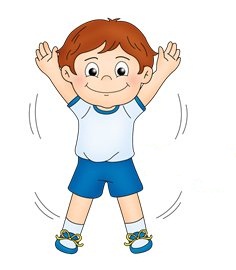 